Муниципальное бюджетное общеобразовательное учреждение начальная общеобразовательная школа  им. Героя Советского Союза Степана Савельевича Гурьева  с. Ленино Липецкого муниципального района Липецкой области.Тема мастер-класса. Непосредственно - образовательной деятельности с использованием 3Д- ручки. Тема «Бабочка».Возраст детей 5-6 летПодготовила : Гончарова Т.С.2022г.Цель:1.Демонстрация использования опыта 3D  ручкой  на разных этапах непосредственно образовательной деятельности и режимных моментов;2.создание плоской фигуры бабочки с использованием 3Д- ручки;Задачи:Представить педагогам методы и приемы работы с  3D моделированием;Передать опыт путём прямого и комментированного показа последовательности действий при работе с 3D  ручкой ;Рефлексия собственного профессионального мастерства участниками мастер класса;Обучающие: вызвать интерес к рисованию 3Д- ручкой; создать условия для творческого применения освоенных способ и приемов рисунка с помощью 3Д-ручки;Развивающие: развивать мелкую моторику рук, воображение, чувство цвета, интерес к творческой деятельности;Воспитательные: воспитывать самостоятельность, аккуратность, активность и творчество, умение давать оценку своим работам, положительное отношение ко всему живому.Возрастная группа: старшая группаФорма организации: подгрупповая Методы и приемы: словесный, наглядный показИнтеграция образовательных областей: «Художественно-эстетическое развитие»,  «Познавательное развитие».Оборудование: 3D ручка – 4 шт.специальный пластик для 3D ручкитрафареты шпатель, для аккуратного отсоединения готовой игрушки салфетки, для соблюдения наших ручек в чистоте. ножницы; интерактивный стол с картинками на заданную тему; разные заготовки бабочек;крылья бабочек для физкультминутки; конструктор «FANCLASTIC» цветок, бабочка.Ход проведения:   Добрый день, я Гончарова Татьяна Сергеевна воспитатель МБОУ НОШ с. Ленино.  Я активно интересуюсь, осваиваю и стараюсь использовать различные педагогические технологии,  занимаюсь изучением и внедрением 3D моделирования  в образовательный процесс.    Использование современных устройств в работе с дошкольниками – это не роскошь, а неотъемлемая часть воспитательно - образовательного процесса. Именно они насыщают детей новыми знаниями, а также развивают творческие и интеллектуальные способности дошкольника. В нашу жизнь, практически каждый день, врываются новые современные гаджеты, одним из них и является – 3Д ручка, которая постепенно завоёвывает признательность у педагогов и любовь к творчеству у дошкольников. С данным прибором необходимо придерживаться техники безопасности при работе, так как керамический наконечник нагревается до 220 -240 градусов. Применение 3 Д ручки в образовательном процессе имеет ряд преимуществ перед традиционными приспособлениями для рисования: она имеет небольшой размер, богатую цветовую гамму, легка в использовании, с ее помощью можно создавать объёмные модели.  Наш детский сад , работает над разными областями развития творческих способностей детей. Актуальность использования 3 Д ручки состоит в том, что дети шаг за шагом отрабатывают и постигают навыки создания трёхмерных моделей, а также формируют фундамент для создания объёмных картин, арт-объектов, различных предметов в интерьере, для создания объёмных моделей построек.    Давайте разберемся, как ей пользоваться. Подключаем ее к питанию и видим, как загорается индикатор текущего режима. 2-мя кнопками можно регулировать поддерживаемую температуру. Мы ставим 180 градусов. Ждем, пока ручка нагреется. Кнопками с торцов регулируем скорость подачи и  направление движения пластика. Чтобы начать работу с ручкой нужно вставить пластик в отверстие сзади. Нажимая на кнопку подачи пластика вперед, до тех пор, пока расплавленный пластик не пойдет из сопла. Сопло-это нагревательный элемент ручки. Если не пользоваться ручкой в течении 1 минуты , то она уходит в спящий режим и перестает нагреваться. А теперь с фокус группой мы продемонстрируем вам изготовление модели при помощи 3д ручки.  (Дети заходят в STEAM-лабораторию, у меня в руках « Энциклопедия насекомых»)Воспитатель: девочки , скажите мне пожалуйста, какое сейчас время года?(сейчас время года весна). Да, правильно. На улице стало теплее, в природе весной все просыпается от зимней спячки. Просыпаются разные насекомые. Скажите мне пожалуйста, а где мы можем узнать  о жизни насекомых?(ответы детей) -Хотите я вам расскажу и покажу историю о  бабочке, а поможет нам в этом наш интерактивны стол.(рассказ сопровождается показом на интерактивном столе).В одном чудесном саду жила-была гусеница.  Каждое утро она просыпалась и смотрела на себя в капельку росы, как в зеркало. Гусеница очень огорчалась от своего отражения, усаживалась на край листочка и горько плакала.Но однажды мимо пробегал паучок.  Жалко стало паучку соседку.  И решил он ей помочь. Сплел из нитей покрывало, чтобы скрыть ее от посторонних глаз. Завернулась в него гусеница и заснула.Прознала Волшебница- Сада об этом, прикоснулась она волшебной палочкой к кокону, и гусеница проснулась ото сна.-«Ах, какая красивая бабочка, какие прекрасные у нее крылашки!2 – наперебой щебетали птицы.Оглянулась гусеница, но вокруг не было никого, кроме нее.Воспитатель: девочки, что же произошло с гусеницей?- Она превратилась в прекрасную бабочку (ответы детей).-А как вы думаете, сейчас бабочка довольна своим отражением?-А  как ей живется в пустом саду? (одиноко, скучно и тд.)- Мы можем как-то помочь бабочке?- Я вам предлагаю на несколько минут стать помощниками  - Сада  и сделать подружек для нашей бабочки.Воспитатель: но для начала, давайте с вами немножко разомнемся.Физкультминутка «Бабочка проснулась»Утром бабочка проснулась,Улыбнулась , подтянулась,Раз - росой она умылась,Два – изящно покружилась.Три – нагнулась и приселаНа четыре – улетела.Воспитатель: молодцы, девочки! Присаживайтесь за столы.-Посмотрите пожалуйста, на столах представлены  трафареты бабочек, но прежде, чем мы начнем рисовать, скажите мне на что нужно обратить внимание при работе с 3Д- ручкой?- на рабочем месте не должно быть ничего лишнего, руки  и сама ручка должны быть сухими, не трогаем блок питания и не задеваем кончик ручки,  потому что он горячий, работаем ножницами  аккуратно. Держим их на расстоянии от лица.(ответы детей)Воспитатель: все верно, тогда  я предлагаю вам приступить к работе.(рисование бабочек по выбранному шаблону)Воспитатель: давайте посмотрим, какие бабочки у вас получились.- Предлагаю разместить ваших бабочек  на цветок лилии.(все бабочки располагаются на цветке«FANCLASTIC» , под чтение стихотворения А.Саркисова).Бабочка! Давай дружить!Веселее в дружбе жить.Есть в саду у нас цветы,Полетай над ними ты!-Девочки посмотрите, какая наша бабочка стала счастливая, сколько у нее стало подружек.Воспитатель: Скажите,  пожалуйста, удалось ли нам  помочь нашей бабочке?-Как ей сейчас живется в саду?- А были ли у вас какие-то сложности сегодня на занятии?Воспитатель: вы сегодня были хорошими помощницами Волшебницы-Сада, спасибо за прекрасно проделанную  работу.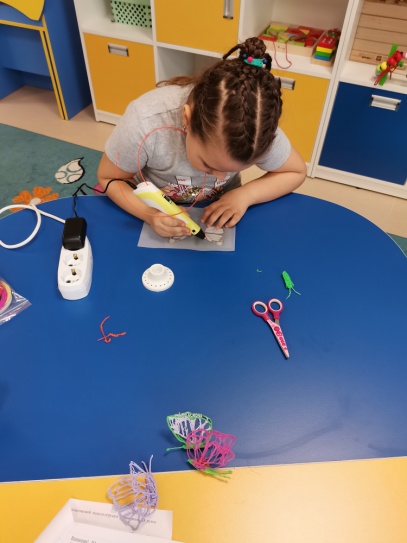 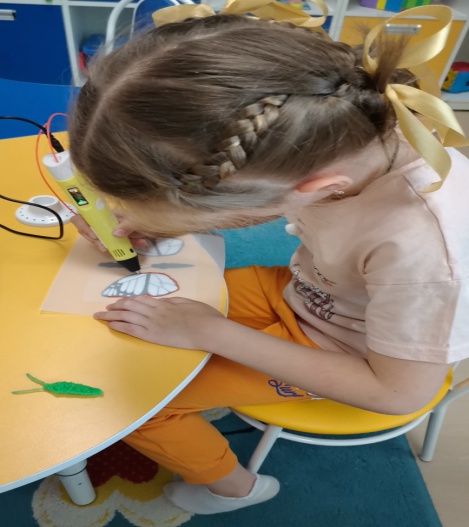 